Όνομα:………………………… Ημερομηνία:………………………….ΑΝΑΤΟΛΙΚΗ- ΚΕΝΤΡΙΚΗ ΜΑΚΕΔΟΝΙΑ: ΝΟΜΟΙ ΚΑΙ ΠΡΩΤΕΥΟΥΣΕΣ .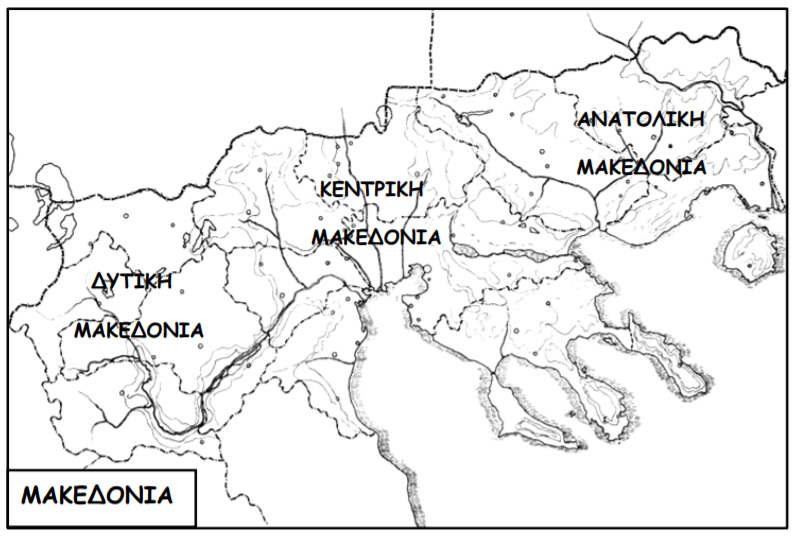 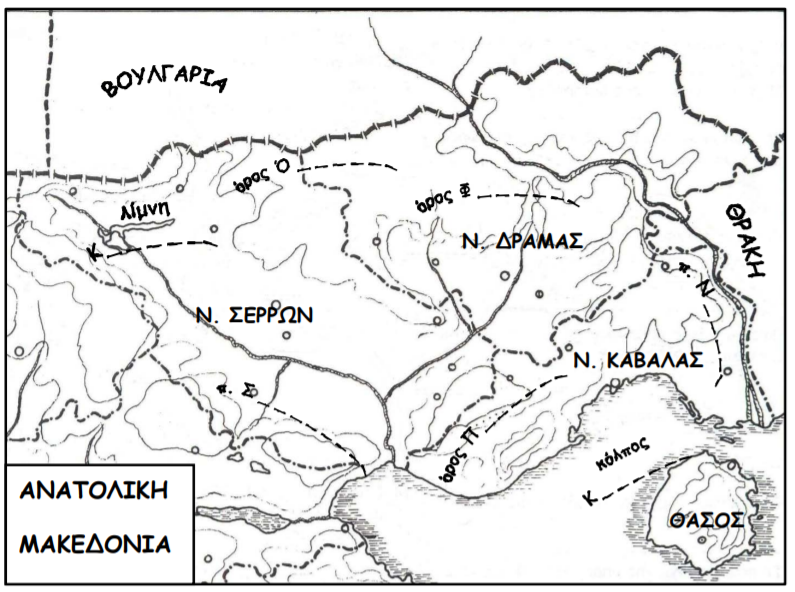 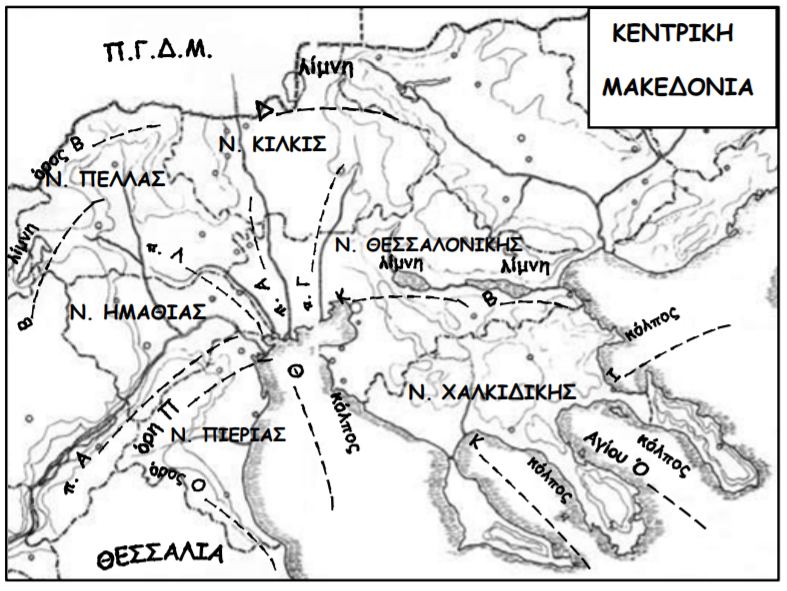 ΝΟΜΟΙΠΡΩΤΕΥΟΥΣΕΣ123456789